NATIONAL GARDEN CLUBS Inc.                                            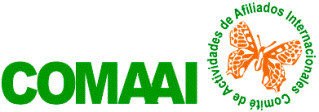 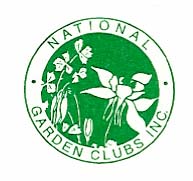                                                                                                                                                             IA-M-e.COMITE DE MEMBRESIAS INTERNACIONALES*DOCUMENTO INTERNO DEL COMITE   MEMORÁNDUM #1- FEBREROPAGO DE CUOTAS AL NGC, INC.DE: DIRECTORA DE BASE DE DATOS REGIONAL. A:   CLUBES DE JARDINES DE LAS REGIONES:   I  MÉXICO   II CENTRO AMÉRICA III- SUR AMÉRICA ZONA I  III- SUR AMÉRICA ZONA IIINFORMANDO:EL PAGO DE LA CUOTA ANUAL DEL NATIONAL GARDEN CLUBS ES DE $35 Y DEBE SER ENVIADO ANTES DEL MES DE MAYO.  ENVIE COPIA DEL PAGO A LAS OFICINAS CENTRALES DEL NGC.ADJUNTE COPIA DEL PAGO EFECTUADO  A LA DIRECTORA DE BASE DE DATOS REGIONAL.LOS CLUBES QUE NO ENVIEN SU PAGO A TIEMPO PIERDEN VIGENCIA.LA PÉRDIDA DE VIGENCIA INDICA QUE NO FUE EFECTUADO EL PAGO Y ES APLICABLE DURANTE EL MES DE JULIO.AL NO CONTAR CON VIGENCIA EL NGC REMUEVE  LA POTESTAD A LOS CLUBES DE JARDINES AFILIADOS DE OTORGAR ACREDITACIONES Y OFRECER ACTIVIDADES ACADEMICAS, SOLICITAR PREMIOS Y ORGANIZAR EVENTOS BAJO EL AUSPICIO DEL NGC, INC.
¡RECUERDE HACER SU PAGO ANTES DEL MES DE MAYO!